Third-Party Servicer Inquiry Form ConfirmationGeneral InformationDemographic InformationContact InformationServicer Structure InformationOwnership InformationLocation InformationClient InformationSubcontractors and Affiliates InformationMerger/Acquisition Information:Withdrawal Inquiry:Upload Documents Submit TPS Inquiry FormCertification Statement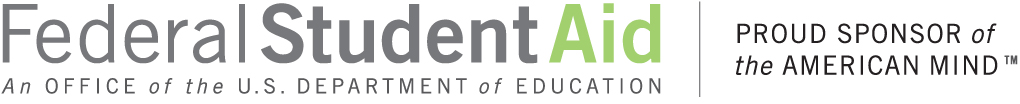 Text Field Type  A third-party servicer is an entity or individual that administers any aspect of an institution’s participation in the Title IV programs, including, but not limited to, services and functions necessary:For the institution to remain eligible to participate in the Title IV programs,To determine a student’s eligibility for Title IV funds,To account for Title IV funds,To deliver Title IV funds to students, or To perform any other aspect of the administration of the Title IV programs.In making a determination as to whether or not an entity or individual is considered a third-party servicer, the Department looks at each case individually and focuses on the specific service(s) or function(s) being performed at that institution, as opposed to a title that the entity may be using or a generic description of the types of services provided. Servicers often offer multiple versions of a product or service and frequently customize a product or service based on an institution’s unique needs. It is possible for an entity to be considered a third-party servicer at one institution and not at another depending on the specific services or functions that the entity performs at each institution. Submission of this inquiry and any supporting documentation is required if you contract with an institution to perform functions or services related to an institution’s Title IV eligibility, the eligibility of the institution’s academic programs, or a student’s Title IV eligibility.Display OnlyNumberTextField Type For purposes of this form, company/organization refers to an individual or a state agency, or a private, profit, or non-profit organization that enters into a contract or agreement with an eligible institution to administer any aspect of the institution’s participation in the Title IV programs.Display Only1What is the purpose of this inquiry?<help text icon> <Help Text> Select Initial Inquiry if this is the first time a TPS inquiry is being submitted for this company/organization. Select Merger/Acquisition if this company/organization purchased another third-party servicer that is becoming a part of this company/organization. Select Withdrawal/Closure if this company/organization is being purchased by another third-party servicer or if this entity is ceasing to perform functions and services on behalf of Title IV eligible institutions. Select Update Information to update information previously reported. PicklistInitial Inquiry, Merger/Acquisition, Withdrawal/Closure, Update Information2.What is the legal name of this Company/Organization? <help text icon> Help Text: Please provide the legal name of this company/organization.  You will provide trade names, d/b/a names, and ownership names in the demographic and ownership sections. Text3.What is the EIN/TIN of this company/organization? <help text icon> <Help Text> The 9-digit identification number that the U.S. Internal Revenue Service (IRS) assigned to you for federal tax reporting purposes.  If your EIN/TIN has changed, please provide an explanation in the additional comment box below.    NumberAdditional CommentText4.What is the Unique Entity Identifier (UEI) of this company/organization? <help text icon> <Help Text> The 12-digit unique alpha-numeric entity identifier assigned to you by the GSA. To request your UEI and register your servicer, please visit www.SAM.gov. Number 5.Identify the specific functions or services that this Company/Organization performs on behalf of Title IV eligible institutions. <help text icon> Help Text:Select all of the main and specific service(s) that apply.  If you do not see a service in the list provided, select “Other” and provide an explanation of the functions or service(s) performed.TextMain Service Provided PicklistSpecific Service ProvidedConditional PicklistOther: Please describe the services provided.Text6.When did this company/organization begin conducting business as a third-party servicer on behalf of Title IV, HEA institution(s)? <help text icon><help text>Provide the date this company/organization began providing the functions or services identified on this inquiry to institutions of higher education.Date7.Please indicate the Department systems that this company/organization accesses or utilizes to perform functions on behalf of eligible higher education institutions.Multi-Select PicklistSchool Eligibility Application (E-APP), Common Origination and Disbursement System (COD),National Student Loan Data System (NSLDS), Central Processing System (CPS), Integrated Postsecondary Education Data System (IPEDS), G5, Partner Connect,Other 8.Does this company/organization download or receive files containing information downloaded from Department systems to perform functions on behalf of eligible higher education institutions? <help text icon> Help Text: Select yes, if this company/organization has direct access to download information from Department systems and/or receives files downloaded from Department systems from institutions of higher education or other entities. Picklist (Yes/No)9.Does this company/organization have access to information downloaded from Department systems into an eligible higher education institution’s system or another entity’s system?  <help text icon> Help Text: Select yes, if this company/organization has access to institutional systems or another entity’s system that contain student information downloaded from CPS, COD, NSLDS, or other Department systems. Picklist (Yes/No)10.How does this company/organization maintain data it downloads from Department systems and/or received from institutions of higher education or other entities?PicklistInternal software system owned or created by this company/organization, System owned by another company/organization, No data is downloaded or maintained by this company/organization11.Provide the name of the software system utilized, the name of the company that provides the software system, as well as the address, Telephone number, website, and start/end date for the software provider(s). <help text icon><Help text>Provide information for all software systems this company/organization utilizes to perform functions or services on behalf of higher education institutions.Display OnlyName of Software SystemTextName of Software CompanyTextCountryPicklistBusiness Address 1TextBusiness Address 2TextCityTextState/ TerritoryTextForeign ProvinceTextZip CodeText+4TextPostal CodeTextTelephone Number NumberExt.NumberInternational Telephone Number NumberExt NumberFax Number NumberExt.NumberInternational Fax Number NumberExt. NumberWebsiteText12.Effective date <help text icon><help text>Enter the date this company/organization began utilizing this software system.Date13.End date <help text icon><help text>Enter the date this company/organization stopped utilizing this software system.Date14.Is this software system maintained on servers owned and controlled by this company/organization, institutions of higher education, or the software service provider? PicklistCompany/Organization,Institution of Higher Education, Software Provider 15.Is this system maintained in a cloud environment? Picklist (Yes/No)NumberTextField Type 1.Does this company/organization have another name such as a trade name or a d/b/a name, under which the company conducts business? <help text icon> Help text: Please enter all trade names or d/b/a names. The name(s) typed here should not be the same name that you entered as your Legal Name. Picklist (Yes/No)Trade or D/B/A NameText2.Has this company ever operated under different name(s)? If yes, please provide the name(s):Picklist (Yes/No)Former Company/Organization NameText3.What name does this company/organization utilize to file its required annual compliance audit?Text4.What is the fiscal year end date for this company/organization?Date5.What is the URL for this company/organization’s website? <help text icon> <Help Text> Type in the address of your website. EXAMPLE: www.thirdpartyservicer.comWebsite URLNumber Text Field Type  1 Who is the Eligibility & Oversight Administrator for this company/organization? <Help Text icon> <help text>   Eligibility and Oversight Administrators create users and grant access to Partner Connect features on behalf of the institution or company/organization they work for.  Display Only Prefix Text First Name <help text icon>  Help Text:   You must provide the full legal name of this individual.  Text Middle Name <help text icon>  Help Text:   If this individual does not have a middle name, enter NMN    Text Last Name Text Suffix Text Job Title Text E-mail Address Text Country Picklist Business Address 1 Text Business Address 2 City Text State/ Territory Text Foreign Province Text Zip Code Text +4 Text Postal Code Text Telephone Number Number Ext. Number International Telephone Number Number Ext  Number Fax Number Number Ext. Number International Fax Number  Number Ext.  Number Effective Date  Date End Date Date 2 Who is the Alternate Eligibility & Oversight Administrator for your organization? Display Only Prefix Text First Name <help text icon>  Help Text:   You must provide the full legal name of this individual.  Text Middle Name <help text icon>  Help Text:   If this individual does not have a middle name, enter NMN    Text Last Name Text Suffix Text Job Title Text E-Mail Address Text Country Picklist Business Address 1 Text Business Address 2 TextCity Text State/ Territory Text Foreign Province Text Zip Code Text +4 Text Postal Code Text Telephone Number  Number Ext. Number International Telephone Number Number Ext  Number Fax Number Number Ext. Number International Fax Number  Number Ext.  Number E-Mail Address TextEffective Date  Date End Date Date 3 Who is completing this form? Display OnlyIf this person is the same as one of the individuals entered in a previous question or a previous inquiry, select the person from the list provided. If this is a new person, please provide the information requested below.Checkbox Select individual  Picklist Eligibility & Oversight Administrator Alternate Eligibility & Oversight Administrator Highest Ranking OfficerPrimary ContactSecondary ContactPrefix Text First Name <help text icon>  Help Text:   You must provide the full legal name of this individual.  Text Middle Name <help text icon>  Help Text:   If this individual does not have a middle name, enter NMN    Text Last Name Text Suffix Text Job Title Text E-Mail Address Text Country Picklist Business Address 1 Text Business Address 2 TextCity Text State/TerritoryPicklist Foreign Province Text Zip Number +4 Number Postal Code Text Telephone Number Number Ext NumberInternational Telephone Number Number Ext  Number Fax Number Number Ext. Number International Fax Number  Number Ext.  Number  4Who is the highest-ranking officer (CEO/COO/President) of this company/organization?  Display OnlyIf this person is the same as one of the individuals entered in a previous question or a previous inquiry, select the person from the list provided.  If this is a new person, please provide the information requested below.Checkbox Select individual  Picklist Eligibility & Oversight Administrator  Alternate Eligibility & Oversight Administrator Individual completing this form Primary ContactSecondary ContactPrefix Text First Name  <help text icon>  Help Text:   You must provide the full legal name of this individual.  Text Middle Name <help text icon>  Help Text:   If this individual does not have a middle name, enter NMN    Text Last Name Text Suffix Text Job Title  Text E-Mail Address Text Please provide the Home Address of the highest-ranking officer. Text Home Address 1 Text Home Address 2 Text City  Text State  Text Zip  Number Personal Telephone Number Number Fax Number  Number Personal E-Mail Address  Text Effective Date  Date End Date Date 5.Please provide the name and home address of the primary and secondary contacts of this company/organization. Display OnlyIf this person is the same as one of the individuals entered in a previous question or a previous inquiry, select the person from the list provided. If this is a new person, please provide the information requested below. <help text icon> <Add Help Text> The primary and secondary contacts cannot be the same person as the highest ranking official.Checkbox Select individual  Picklist Eligibility & Oversight Administrator Alternate Eligibility & Oversight Administrator Individual completing this form Primary  Checkbox SecondaryCheckbox Prefix  Text First Name  <help text icon>  Help Text:   You must provide the full legal name of this individual Text Middle Name<help text icon>  Help Text:   If this individual does not have a middle name, enter NMN    Text Last Name Text Suffix Text Job Title  Text E-Mail Address Text Personal E-Mail Address  Text Home Address 1 Text Home Address 2 Text City  Text State  Text Zip  Number Personal Telephone Number  Number Fax Number  Number Effective Date  Date End Date Date TextField Type 1.What is the IRS Designation of this company/organization?PicklistPublicPrivate Non-ProfitProprietary2.Select the ownership type for this company/organization.Picklist:Corporation (Publicly-traded)Corporation (closely held under provisions of state law)Corporation (for profit, not publicly-traded or closely held under provisions of state law)Corporation (for profit - Certified B)Corporation (nonprofit)Corporation (public benefit)Limited liability company (for profit)Limited liability company (nonprofit)Limited liability partnership (for profit)Limited liability partnership (nonprofit)Limited liability limited partnership (for profit)Limited liability limited partnership (nonprofit)General partnership (for profit)General partnership (nonprofit)Sole proprietorship Trust (Irrevocable)Trust (Irrevocable nonprofit)Trust (Revocable)Foreign EntityOther3.Identify the country in which this company/organization is incorporated/organized.PicklistIdentify the state in which this company/organization is incorporated:  Picklist (if country = USA)4.If you selected Publicly Traded Corporation above, provide the stock exchange trading symbol  Text 5.Provide the name and business address of the authorized representative within the state or foreign country where this company/organization is incorporated. Text Prefix  Text First Name  <help text icon>  Help Text:   You must provide the full legal name of this individual Text Middle Name<help text icon>  Help Text:   If this individual does not have a middle name, enter NMN    Text Last Name  Text Suffix  Text E-Mail Address  Text Country Picklist Business Address 1 Text Business Address 2 TextCity Text State/ Territory Text Foreign Province Text Zip Code Text +4 Text Postal Code Text Telephone Number  Number Ext NumberInternational Telephone Number Number Ext  Number Fax Number Number Ext. Number International Fax Number  Number Ext.  Number Upload a copy of the company's organizational chart with employee names and titles. Document Upload6.Does this company/organization own an eligible or ineligible institution of higher education or entity that provides postsecondary educational programs?Picklist (Yes/No)Provide the OPEID of each institution that is owned.OPEID SearchIf the institution cannot be found in the search, provide the name of the institution or entity that is owned.If OPEID selected, populates with data of OPEID selectedInstitution or Entity NameTextPercentage of Ownership Percentage Ownership Effective Date:  Date Ownership End Date:   Date 7.Does this company/organization own any percentage of another company/organization that administers any aspect of an institution's participation in the Title IV programs?Picklist (Yes/No)Provide the name of the Third-Party Servicer or other company/organization that is owned.TPS SearchIf the Third-Party Servicer or company/organization could not be found, provide the name of the Third-Party Servicer or company/organization that is owned.Text Percentage of Ownership NumberProvide the following information for the primary contact at the third-party servicer or company/organization that is owned.Text Job TitleTextPrefix  Text First Name  <help text icon>  Help Text:   You must provide the full legal name of this individual Text Middle Name<help text icon>  Help Text:   If this individual does not have a middle name, enter NMN    Text Last Name  Text Suffix  Text E-Mail Address  Text Country  Picklist Business Address 1  Text Business Address 2  Text City  Text State/Territory  Picklist Zip Code  Number +4Number Foreign Province  Text Postal Code  Number Telephone Number Ext.  Number Fax Number Ext.  Number International Phone   Number Ext  Number International Fax Number Ext  Number TPS Owned Effective Date:  Date TPS Owned End Date:   Date TextField Type Provide information for each entity or individual that owns an interest in this company/organization regardless of percentage.Display Only1.Type of OwnerPicklist (Entity Owner/Person Owner)Percentage of OwnershipPercentageOwnership Effective DateDateOwnership End Date:   Date Provide the Legal Name of this Entity OwnerTextProvide the contact information for this owner. <Help Text Icon><Help Text>Provide the Full Legal Name, Business Address, Telephone, Fax Number and E-mail Address for this owner.Display Only if Person OwnerProvide the Full Legal Name, Business Address, Telephone, Fax Number and E-mail Address for the Primary Contact of this owner.Display only if Entity OwnerIf this person is the same as one of the individuals entered in a previous question or previous inquiry, select the person from the list provided.  If this is a new person, please provide the information requested below.Picklist Job TitleTextPrefix Text First Name  <help text icon>  Help Text:   You must provide the full legal name of this individual Text Middle Name<help text icon>  Help Text:   If this individual does not have a middle name, enter NMN    Text Last Name Text Suffix Text Country Text Business Address 1 Text Business Address 2 Text Suite/Apt Text City Text State/TerritoryText Zip Text +4 Text Postal Code Text Foreign Province Text Telephone NumberText Fax NumberText International Telephone Number Ext  Number International Fax Number Fax Ext  Number E-Mail Address Text 2.Identify the IRS Designation of this Entity Owner:PicklistPublicPrivate Non-ProfitProprietary3.Select the ownership type for this company/organization from the choices below (select only one).Picklist:Corporation (Publicly-traded)Corporation (closely held under provisions of state law)Corporation (for profit, not publicly-traded or closely held under provisions of state law)Corporation (for profit - Certified B)Corporation (nonprofit)Corporation (public benefit)Limited liability company (for profit)Limited liability company (nonprofit)Limited liability partnership (for profit)Limited liability partnership (nonprofit)Limited liability limited partnership (for profit)Limited liability limited partnership (nonprofit)General partnership (for profit)General partnership (nonprofit)Sole proprietorship Trust (Irrevocable)Trust (Irrevocable nonprofit)Trust (Revocable)Foreign EntityOther4.Identify the country in which this company/organization is incorporated/organized.Picklist5.Identify the state in which this company/organization is incorporated:  Picklist6.If the ownership type for this owner is Publicly Traded Corporation, provide the stock exchange trading symbol  Text 7.Provide the name and business address of the authorized representative within the state where this owner is incorporated. Text Prefix  Text First Name  <help text icon>  Help Text:   You must provide the full legal name of this individual Text Middle Name<help text icon>  Help Text:   If this individual does not have a middle name, enter NMN    Text Last Name  Text Suffix  Text E-Mail Address  Text Country Picklist Business Address 1 Text Business Address 2 City Text State/ Territory Text Foreign Province Text Zip Code Text +4 Text Postal Code Text Telephone Number  Number Ext International Telephone Number Number Ext  Number Fax Number Number Ext. Number International Fax Number  Number Ext.  Number Please provide a copy of the company's organizational chart with employee names and titles. Document UploadCommentText8.Does this owner own an eligible or ineligible institution of higher education or entity that provides postsecondary educational programs?Picklist (Yes/No)Provide the OPEID of each institution that is owned.OPEID SearchIf the institution cannot be found in the search, provide the name of each institution that is owned.Populates with data of OPEID enteredInstitution or Entity NameTextPercentage of Ownership Percentage Institution Owned Effective Date:  Date Institution Owned End Date:   Date Provide the name of the Third-Party Servicer or other company/organization that is owned.TPS SearchIf the Third-Party Servicer or company/organization could not be found, provide the name of the Third-Party Servicer or company/organization that is owned.TextPercentage of Ownership Please provide the full legal name, business address, Telephone, fax number, and E-mail of the primary contact for the Third-Party Servicer or company/organization that is owned.Text Prefix  Text First Name  <help text icon>  Help Text:   You must provide the full legal name of this individual Text Middle Name<help text icon>  Help Text:   If this individual does not have a middle name, enter NMN    Text Last Name  Text Suffix  Text E-Mail Address  Text Country  Picklist Business Address 1  Text Business Address 2  Text City  Text State/Territory  Picklist Zip Code  Number Foreign Province  Text Postal Code  Number Telephone Number Ext.  Number Fax Number Ext.  Number International Phone Number Ext  Number International Fax Number Fax Ext  Number TPS Owned Effective Date:  Date TPS Owned End Date:   Date TextField Type 1Provide the primary address of this company/organization.DisplayCountryPicklistBusiness Address 1TextBusiness Address 2City TextState/ TerritoryPicklistForeign ProvinceTextZip CodeText+4TextPostal CodeText2Check here if the mailing address for this company/organization is the same as the business addressCheckboxCountryPicklistMailing Address 1TextMailing Address 2TextCity TextState/ TerritoryPicklistForeign ProvinceTextZip CodeText+4TextPostal CodeText3Check here if this company/organization has additional locations (processing center, etc.) CheckboxProvide the purpose, address, Telephone number and primary contact for each location TextLocation Purpose PicklistCountryPicklistBusiness Address 1 TextBusiness Address 2TextCity TextState/ TerritoryPicklistForeign ProvinceTextZip CodeText+4TextPostal CodeTextEnd Date DatePrimary Contact Display OnlyPrefix TextFirst Name <help text icon> Help Text:  You must provide the full legal name of this individualTextMiddle Name<help text icon> Help Text:  If this individual does not have a middle name, enter NMN   TextLast Name TextSuffix TextJob Title TextPrimary Contact AddressDisplay OnlyCountryPicklistBusiness Address 1 TextBusiness Address 2TextCity TextState/ TerritoryPicklistForeign ProvinceTextZip CodeText+4TextPostal CodeTextTelephone Number  NumberExtNumberInternational Telephone Number NumberExt NumberFax Number NumberExt.NumberInternational Fax Number NumberExt. NumberE-mail Address TextIdentify the specific functions or services that this company/organization performs at this location.<Help Text Icon>Help Text:Select all of the main and specific service(s) that apply.  If you do not see a service in the list provided, select “Other” and provide an explanation of the functions or service(s) performed.Display OnlyMain Service Provided PicklistSpecific Service ProvidedConditional PicklistOther: Please describe the services provided.TextEffective Date DateEnd Date DateTextField Type Provide information for each institution of higher education this company/organization contracts with to administer any aspect of the Title IV, HEA programs.Display Only1.Select the institution(s) that contract with this company/organization.School Search OPEIDNumberPartner Connect ID NumberSchool Name TextIf the institution cannot be found in the search, provide the name of the InstitutionText Provide the services performed for this clientDisplaySelect all of the main and specific service(s) that apply.  If you do not see a service in the list provided, select “Other” and provide an explanation of the functions or service(s) performed?DisplayMain Service Provided PicklistSpecific Service ProvidedConditional PicklistOther: Please describe the services provided.Text2.Indicate the Department system(s) that this company/organization accesses or utilizes to perform functions on behalf of this institution.Multi-Select PicklistSchool Eligibility Application (E-APP), Common Origination and Disbursement System (COD), National Student Loan Data System (NSLDS), Central Processing System (CPS), Integrated Postsecondary Education Data System (IPEDS), G5, Partner ConnectOther 3.Does this company/organization download or receive files containing information downloaded from Department systems to perform functions on behalf of this eligible higher education institution? Picklist (Yes/No)4.Does this company/organization have access to information downloaded from Department systems into an eligible higher education institution’s system? Picklist (Yes/No)5.Contract Effective Date Date6.Contract End Date Date7.Submit a copy of the company/organization’s contract with this institution. Document UploadTextField Type 1.Does this company/organization outsource or subcontract any of the services it performs on behalf of an eligible institution to another company/organization or individual?Picklist (Yes/No)2.Provide the legal name of the company/organization or individual that this company/organization subcontracts with.Text3.Provide the trade name or d/b/a of the company/organization that this company/organization subcontracts with. Text4.Provide the name of the owner(s) of the company/organization that this company/organization subcontracts with.Display OnlyPrefixTextFirst NameTextMiddle NameTextLast NameTextSuffixTextJob TitleTextCountryPicklistBusiness Address 1TextBusiness Address 2TextCity TextState/ TerritoryPicklist Foreign ProvinceTextZip CodeText+4TextPostal CodeTextCountryPicklistTelephone Number  NumberExtNumberInternational Telephone Number NumberExt NumberFax Number NumberExt.NumberInternational Fax Number NumberExt. NumberE-Mail AddressTextWebsiteURL5.When did the company/organization begin subcontracting services to this company/organization or individual?Date6.Identify the functions or services performed by this subcontractor.DisplaySelect all of the primary and specific service(s) that apply.  If you do not see a service in the list provided, select “Other” and provide an explanation of the functions or service(s) performed?DisplayMain Service Provided PicklistSpecific Service ProvidedConditional PicklistOther: Please describe the services provided.TextSubcontractor Service Effective DateDateSubcontractor Service End DateDate7.Please indicate the Department systems that this subcontractor accesses or utilizes to perform functions on behalf of this company/organization or the institutions of higher education included in the scope of the contract.Picklist8.Does this subcontractor download or receive files containing information downloaded from Department systems to perform functions on behalf of this company/organization or the institutions of higher education included in the scope of the contract?Picklist (Yes/No)9.Does this subcontractor have access to information downloaded from Department systems into an eligible higher education institution’s system?   Picklist (Yes/No)Submit a copy of the company/ organization’s contract with this subcontractor. Document Upload10.Provide the effective date of the contract with this subcontractor.Date11.Provide the end date of the contract with this subcontractorDateNumberTextField Type 1.You selected merger/acquisition as the purpose of this inquiry. Please provide a detailed written description of the merger/acquisition that you are reporting and upload documentation that supports this transaction. <Help Text Icon><Help Text>Identify the companies/organizations that are included in this transaction, the effective date of the transaction, the impact this transaction has on locations, employees, access to Department systems, institutional contracts, etc. in the written description provided. Update all applicable sections of this inquiry to reflect the changes that need to be made as a result of this merger/acquisition.Narrative Box and ability to upload documentsTextField Type 1.You selected TPS Withdrawal/Closure as the purpose of this inquiry. Please provide the actual or anticipated withdrawal/closure date of this company/organization.Date2.What is the reason for your withdrawal from Title IV? <help text icon><help text>Select No Longer Providing Title IV Services if this company/organization is closing or will no longer provide Title IV related services to instituitons of higher education.Select Merger/Acquisition if an existing Third-Party Servicer is purchasing this company/organization.Select Change in Ownership if the individual or company/organization that is purchasing this company/organization is not an existing Third-Party Servicer.PicklistNo Longer Providing Title IV Services,Merger/Acquisition,Change In Ownership,Other3.You selected Merger/Acquisition as the reason for withdrawal. Provide the TPS ID of the Third-Party Servicer that is purchasing this company/organization.SearchIf the organization cannot be found in the search, provide the name of the Third-Party Servicer or company/organization that is purchasing this company/organizationRequired if no organization was selected in search Partner Connect ID NumberCountryPicklistBusiness Address 1TextBusiness Address 2TextCity TextState/ TerritoryPicklistForeign ProvinceTextZip CodeText+4TextPostal CodeTextCountryPicklistEffective Date of Merger/Acquisition:Date3.You selected Change in Ownership as the reason for withdrawal. Provide the contact information for the new owner of this company/organization.DisplayPrefixTextFirst NameTextMiddle NameTextLast NameTextSuffixTextJob TitleTextCountryPicklistBusiness Address 1TextBusiness Address 2TextCity TextState/TerritoryPicklistForeign ProvinceTextZip CodeText+4TextPostal CodeTextTelephone Number  NumberExtInternational Telephone Number NumberExt NumberFax Number NumberExt.NumberInternational Fax Number NumberExt. NumberE-mail Address Text4.Please provide a detailed written description of the merger/acquisition or Change in Ownership that you are reporting for this company/organization. <help text icon><Help Text>Please identify the:Companies/organizations that are included in this transaction,Impact this transaction has on this company/organization’s locations, employees, contracts with higher education institutions, information stored in software systems, employee access to Department systems, etc. in the written description provided. Please upload documentation to support this transaction.Narrative Box and Ability to Upload DocumentsTextField TypeYou must upload the documents listed below in order to successfully submit your inquiry. To provide a new document, select "Upload New."  Use the Upload Other Documents button to provide any additional documents you would like to provide in support of this inquiry. The documents you have uploaded will then be displayed in the list below. Please be sure to encrypt any documents containing Personally Identifiable Information (PII) data.  If you are unable to encrypt PII data, please contact the Third-Party Servicer Oversight Group.DisplayDocument Upload ComponentFile UploaderDoes this document contain PII data?Picklist (Yes, No)Document TypeCheck here if you will be providing the URL to where this document type is located on your institution’s Web site in the document description below.CheckboxEnter a description of the documentTextTextField TypeWho is the authorized signature authority for this company/organization? <help text icon><help text) This individual(s) is authorized to execute contracts, financial documents, and other official documents on behalf of this company/organization.Display OnlyCheck here if this is the same person as your: Highest Ranking Officer (CEO/COO/President)CheckboxSelect position.PicklistHighest Ranking Officer, Primary ContactCheck here if it is the same person as a Person Owner reported for the company/organization.CheckboxSelect OwnerPicklist of Person OwnersJob TitleTextPrefixTextFirst NameTextMiddle NameTextLast NameTextSuffixTextE-mail AddressE-mail AddressCountry PicklistBusiness Address 1TextBusiness Address 2TextCity TextState/TerritoryPicklistForeign ProvinceTextZip Code Number (XXXXX)+ 4Number (XXXX)Postal CodeAlpha-NumericTelephoneNumberInternational TelephoneNumberExtNumberFaxNumberInternational Fax NumberNumberExtNumberProvide the Home Address, Telephone Number, and E-mail Address for this authorized signature authority.N/ACountryPicklistHome Address 1TextHome Address 2TextCityTextState/TerritoryPicklistForeign ProvincePicklistZip CodeNumber (XXXXX)+ 4Number (XXXX)Postal CodeAlpha-NumericPersonal E-mail AddressE-mailPersonal Telephone Number (include Area Code)NumberEffective DateDateEnd DateDatePlease check here, if your authorized signature authority is not available to sign this application.CheckboxExplainAdd contact information for the delegated authority who may sign on behalf of the authorized signature authority.  <help text icon><help text>This individual has been delegated the authority to execute contracts, financial documents, and other official documents in the absence of the authorized signature authority.  You must upload a signed statement on company letter head that describes the time period, and the terms and conditions of the authority granted each time a delegation occurs.Job TitleTextPrefixTextFirst NameTextMiddle NameTextLast NameTextSuffixTextE-mail AddressE-mail AddressCountry PicklistBusiness Address 1TextBusiness Address 2TextCity TextState/TerritoryPicklistForeign ProvinceTextZip Code Number (XXXXX)+ 4Number (XXXX)Postal CodeAlpha-NumericTelephone NumberNumberExtNumberInternational Telephone NumberNumberExtNumberFaxNumberInternational Fax NumberNumberExtNumberProvide the Home Address, Telephone Number, and E-mail Address for this delegated authority.N/ACountryPicklistHome Address 1TextHome Address 2TextCityTextState/TerritoryPicklistForeign ProvinceTextZip CodeNumber (XXXXX)+ 4Number (XXXX)Postal CodeAlpha-NumericPersonal E-mail AddressE-mailPersonal Telephone Number NumberEffective DateDateEnd DateDateTextField Type I hereby certify that, to the best of my knowledge, and belief, all information in this document is true and correct. I understand that if my company/organization provides false or misleading information, the U.S. Department of Education considers this to be a breach of the fiduciary standard of conduct and may terminate the servicer’s eligibility to contract with any institution to administer any aspect of an institution’s participation in the Title IV, HEA programs. I also understand that providing false or misleading information on this form is a violation of the United States Criminal Code, Title 18, Section 1001 and may result in a fine of up to $250,000 for an individual or $500,000 for an organization, and/or imprisonment for up to five years, or both, for misinformation that is material to receipt and stewardship of federal student financial aid funds. Text and Check BoxI agree to comply with all statutory provisions applicable to Title IV of the HEA, all regulatory provisions prescribed under that statutory authority, and all special arrangements, agreements, limitations, suspensions, and terminations entered into under the authority of Title IV of the HEA.Text and CheckboxI also agree to refer to the Office of Inspector General of the U.S. Department of Education for investigation any information indicating there is reasonable cause to believe that the institution might have engaged in fraud or other criminal misconduct in connection with the institution's administration of any Title IV, HEA program or an applicant for Title IV, HEA program assistance might have engaged in fraud or other criminal misconduct in connection with his or her application.Text and Check Box I understand that access to information in Department systems may only be used for the Title IV function or service that is being performed. The data contained in Department systems such as the National Student Loan Data System (NSLDS), the Common Origination and Disbursement (COD) System, or the Central Processing System (CPS) are confidential and are protected by the Privacy Act of 1974, as amended, and other applicable statutes, and regulations. Failure to comply with Department access and user requirements may result in the organization or individual losing access to Department systems and/or being subject to sanctions, including, but not limited to, the initiation of a limitation, suspension, or termination action or a debarment proceeding against the individual, the institution, and/or third-party servicer.Text and Check Box 